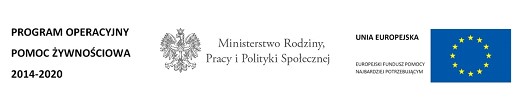 PODPROGRAM 2021 – efektyGminny Ośrodek Pomocy Społecznej w Kikole  z terenu województwa kujawsko – pomorskiego  przy współpracy Bankiem Żywności w Toruniu realizował Program Operacyjny Pomoc Żywnościowa Podprogram 2021 współfinasowany z Europejskiego Funduszu Pomocy Najbardziej Potrzebującym, którego celem było zapewnienie najuboższym mieszkańcom Polski pomocy żywnościowej oraz uczestnictwa w działaniach w ramach środków towarzyszących w okresie  styczeń 2022 – październik 2022.Osoby potrzebujące otrzymały bezpłatnie artykuły spożywcze:warzywne i owocowe (groszek z marchewką, koncentrat pomidorowy, powidła śliwkowe),skrobiowe (makaron jajeczny świderki),mleczne (mleko UHT),mięsne (szynka drobiowa, szynka wieprzowa mielona, filet z makreli w oleju),cukier (cukier biały) ,tłuszcze (olej rzepakowy).3. Pomoc żywnościowa trafiła do 1153 osób znajdujących się w trudnej sytuacji życiowej z terenu województwa kujawsko  - pomorskiego.4. Wydaliśmy osobom potrzebującym:35,57857 ton żywności;5458  paczek żywnościowych;0 posiłków;5. W ramach Podprogramu 2021 dla 12  osób korzystających z pomocy żywnościowej przeprowadzono  4  warsztaty edukacyjne w ramach działań towarzyszących:edukacji ekonomicznej - 0  spotkań dla  0 uczestnikówżywieniowo dietetycznych – 2 spotkania dla 6 uczestników                                      – 2 on-lineKulinarnych - 0 spotkanie dla 0 uczestnikówNiemarnowania żywności – 2  spotkania dla 6  uczestników                                     – 2 on -lineInnych działań aktywizujących - 0 spotkań dla 0  uczestników